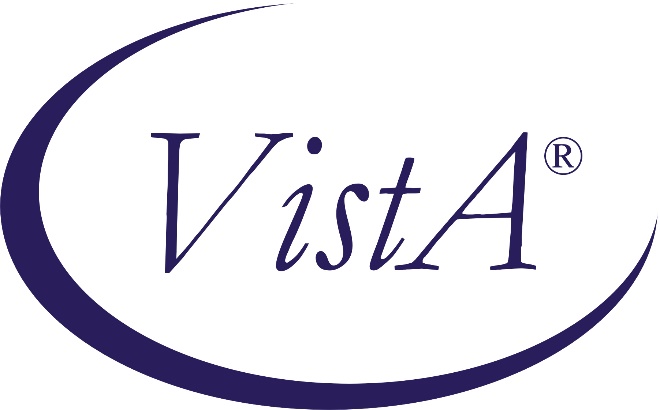 RADIOLOGY / NUCLEAR MEDICINERELEASE NOTESPatch RA*5.0*185January 2022Department of Veterans AffairsRelease Notes: Patch RA*5*185This minor enhancement patch allows the Radiology ADPAC to set up a second default request printer. See the Patch Description in FORUM for installation instructions and background information.  Also see the Radiology/Nuclear Medicine Technical Manual and Radiology/Nuclear Medicine ADPAC Guide for additional documentation.OverviewThe Device Specifications for Imaging Locations [RA DEVICE] option is modified to include a new ALTERNATE REQUEST PRINTER field.  This optional printer, if defined, will prompt several new parameters to be presented, which must be filled out to utilize the new printer. If no alternate printer is entered, the new additional prompts will not be displayed.  *** Note – the new Alternate Request Printer is utilized for front door (CPRS) orders only ***The new Alternate Request Printer parameters are:ALTERNATE PRINTER USAGE – This parameter designates how the alternate request printer will be used.  It is a set of codes: 1:After Hours Printer or 2:Alternate PrinterIf After Hours Printer is selected, the printing logic will evaluate the  After Hours parameters BEGIN/END times, along with WEEKEND, HOLIDAY, and  CATEGORY OF EXAM to determine if the request should be routed to the  ALTERNATE REQUEST PRINTER.  For example, you can set up Gen Rad and CT locations so requests for outpatients print to the alternate request printer located in the Emergency Department between 7pm and 7am weekdays, and all day on weekends and holidays. If Alternate Printer is selected, the alternate printer parameters REQUESTING LOCATION and CATEGORY OF EXAM will be evaluated to determine if the request should be routed to the ALTERNATE REQUEST PRINTER.  This usage is not time dependent. Requests will be routed 24/7 to the alternate request printer if the associated parameter logic is met. * Note that the category of exam and requesting location work independently of each other. Therefore if you want outpatient exams from certain requesting locations to be routed to the new printer, just enter the requesting locations.  Entering a category of Outpatient will cause ALL OPT exams to go to that printer. For example, you can set up Ultrasound (US) location so US requests for inpatients as well as requesting location of ED clinic print to an alternate request printer for US.AFTER HOURS BEGIN TIME is the time of day (after clinics end) that you want to start routing your radiology requests for this location to the alternate printer.  The input can be in 12 or 24 hour format and seconds are not allowed.  The time entry must be post meridiem (PM).  This is a required field.AFTER HOURS END TIME is the time of day (when clinics start) that you want to resume routing your radiology requests for this location to the default request printer. The input can be in 12 or 24 hour format and seconds are not allowed. The time entry must be ante meridiem (AM). This is a required field.AFTER HOURS WEEKEND will determine if weekends are considered after hours. If set to YES, your radiology requests for this location will be routed to the alternate printer all weekend long regardless of the time of day. AFTER HOURS HOLIDAY will determine if Federal holidays are considered after hours. If set to yes, your radiology requests for this location will be routed to the alternate printer all day on the observed holiday regardless of the time of day. Note that this parameter relies on the HOLIDAY file (#40.5) being populated with each year's holidays. If it is not populated, holidays will not be included in after-hours printing.ARP CATEGORY OF EXAM will determine if the category of exam (patient classification) of the radiology request will be routed to the alternate printer.  You can choose to route only Inpatients or Outpatients or ALL exam categories to the new printer. If the request’s exam category does not match this parameter, the request will be routed to the location’s default request printer (if defined).   This is a required field for after hours printing, but not for alternate printing.ALTERNATE PRT REQUESTING LOC – This parameter can be used to identify requesting locations that will cause the request to be routed to the alternate request printer. This parameter cannot be used in conjunction with the after hours printer parameters.ExamplesSetup an after hours printer for CAT SCAN Location to print OUTPATIENT requests to the alternate request printer from 5:00PM to 7:00AM weekdays and all day on weekends and holidays.RA SITEMANAGER     IRM Menu          Device Specifications for Imaging Locations          Distribution Queue Purge          Failsoft Parameters          Imaging Type Activity Log          Purge Data Function          Rebuild Distribution Queues          Report File x-ref Clean-up Utility          Exams Overridden to 'Complete' per Directive          Site Accession Number Set-up          Credit completed exams for an Imaging Location          Resource Device Specifications for Division          Schedule Perf. Indic. Summary for 15th of month          Template CompilationSelect IRM Menu Option: device Specifications for Imaging LocationsDo you want to see a 'help' message on printer assignment? No//   (No)Select Imaging Location:    CAT SCAN  (CT SCAN-776)         Default Printers:-----------------FLASH CARD PRINTER NAME: JACKET LABEL PRINTER NAME: REQUEST PRINTER NAME: RAD CT// REPORT PRINTER NAME: CANCELLED REQUEST PRINTER: NULL// REGISTERED REQUEST PRINTER: ALTERNATE REQUEST PRINTER:  ALT CT    ER     |PRN|CONTINGENCY     ALTERNATE PRINTER USAGE: ?     Select the usage for the Alternate Request Printer.     Choose from:        1        AFTER HOURS PRINTER       2        ALTERNATE PRINTERALTERNATE PRINTER USAGE: 1  AFTER HOURS PRINTERAFTER HOURS BEGIN TIME: ?Enter the time of day (between 12PM and 12AM) to start after hours printing.(I.E. 7:00PM)Enter 'NOW' or some valid time like '2:33PM'AFTER HOURS BEGIN TIME: 5p  (17:00:00)AFTER HOURS END TIME: ?Enter the time of day (between 12AM and 12PM) to end after hours printing.(I.E. 7:00AM)Enter 'NOW' or some valid time like '2:33PM'AFTER HOURS END TIME: 7a  (07:00:00)AFTER HOURS WEEKEND: y  YESAFTER HOURS HOLIDAY: y  YESARP CATEGORY OF EXAM: ?     Enter the category of exams for requests printing to the ALTERNATE REQUEST     PRINTER     Choose from:        I        INPATIENT       O        OUTPATIENT       A        ALLARP CATEGORY OF EXAM: O  OUTPATIENTSelect Imaging Location:Setup an Alternate printer for Ultrasound location to print both Inpatient requests and requesting location ER CLINIC to the alternate printer. Prints 24/7.          Device Specifications for Imaging Locations          Distribution Queue Purge          Failsoft Parameters          Imaging Type Activity Log          Purge Data Function          Rebuild Distribution Queues          Report File x-ref Clean-up Utility          Exams Overridden to 'Complete' per Directive          Site Accession Number Set-up          Credit completed exams for an Imaging Location          Resource Device Specifications for Division          Schedule Perf. Indic. Summary for 15th of month          Template CompilationSelect IRM Menu Option: device Specifications for Imaging LocationsDo you want to see a 'help' message on printer assignment? No//   (No)Select Imaging Location:    ULTRASOUND CLINIC  (ULTRASOUND-500)  ALBANY         Default Printers:-----------------FLASH CARD PRINTER NAME: JACKET LABEL PRINTER NAME: REQUEST PRINTER NAME: RAD US// REPORT PRINTER NAME: CANCELLED REQUEST PRINTER: REGISTERED REQUEST PRINTER: ALTERNATE REQUEST PRINTER: RAD ALT US    RAD US2 ALT TEST     |PRN|USPRINTER     ALTERNATE PRINTER USAGE: ?     Select the usage for the Alternate Request Printer.     Choose from:        1        AFTER HOURS PRINTER       2        ALTERNATE PRINTERALTERNATE PRINTER USAGE: 2  ALTERNATE PRINTERSelect ALTERNATE PRT REQUESTING LOC: ER CLINIC     ARP CATEGORY OF EXAM: I  INPATIENTSelect Imaging Location: